Как добраться до Павловского Посада На личном авто🚘:На Восток ~2ч 8 мин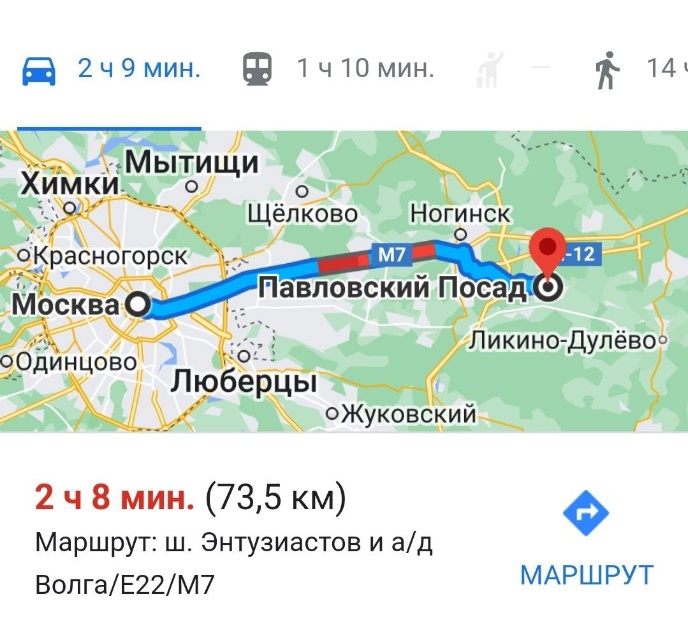 На поезде🚅:Цена: 240₽Москва Курская- Павловский ПосадВремя в пути ~1 час 30 минЧастота отправления ~47 раз в деньС актуальным расписанием можно ознакомиться на сайте tutu.ru https://www.tutu.ru/rasp.php?st1=56008&st2=59108&date=28.06.2023На автобусе🚌:N°386Цена: 100-300₽От станции метро Партизанская- Павловский ПосадВремя в пути ~1 час 40 минЧастота отправления ~ 7 раз в деньС актуальным расписанием можно ознакомиться на сайте Яндекс Расписание https://rasp.yandex.ru/search/bus/?fromId=c213&fromName=Москва&toId=c10746&toName=Павловский+Посад&when=28+июня